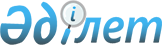 О квотировании рабочих мест для инвалидов
					
			Утративший силу
			
			
		
					Постановление акимата Щербактинского района Павлодарской области от 12 марта 2009 года N 33/2. Зарегистрировано Управлением юстиции Щербактинского района Павлодарской области 21 апреля 2009 года за N 80. Утратило силу постановлением акимата Щербактинского района Павлодарской области от 5 марта 2010 года N 35/2      Сноска. Утратило силу постановлением акимата Щербактинского района Павлодарской области от 5 марта 2010 года N 35/2.      В соответствии с подпунктом 13, 14 пункта 1 статьи 31 Закона Республики Казахстан от 23 января 2001 года "О местном государственном управлении и самоуправлении в Республике Казахстан", подпунктом 1 статьи 31 Закона Республики Казахстан "О социальной защите инвалидов в Республики Казахстан", подпунктом 5-2 статьи 7 Закона Республики Казахстан "О занятости населения", в целях оказания содействия занятости и приему на работу инвалидов, нуждающихся в трудоустройстве, акимат района ПОСТАНОВЛЯЕТ:



      1. Утвердить Инструкцию по квотированию рабочих мест для трудоустройства инвалидов.



      2. Установить квоты рабочих мест для трудоустройства инвалидов на предприятиях, учреждениях и в организациях района в размере трех процентов от общей численности рабочих мест, согласно приложения.



      3. Настоящее постановление вводится в действие по истечении десяти календарных дней после дня его первого официального опубликования.



      4. Контроль за исполнением данного постановления возложить на заместителя акима района Темиржанову Гульстан Сагинтаевну.      Аким района                                С. Смагулов

УТВЕРЖДЕНА     

постановлением акимата

Щербактинского района

N 33/2 от 12 марта  

2009 года     Инструкция по квотированию рабочих мест

для трудоустройства инвалидов      Настоящая Инструкция разработана в соответствии с Законом Республики Казахстан от 13 апреля 2005 года "О социальной защите инвалидов в Республики Казахстан" и Законом Республики Казахстан от 23 января 2001 года "О занятости населения". 

1. Общие положения      1. В целях оказания содействия занятости и приему на работу инвалидов, нуждающихся в трудоустройстве, устанавливается минимальное количество квотируемых рабочих мест.

      2. В инструкции используются следующие основные понятия:

      квотируемые рабочие места (квота) – это доля (часть) рабочих мест на предприятиях, в учреждениях и организациях для трудоустройства инвалидов, нуждающихся в трудоустройстве;

      работодатель – предприятия, организация, учреждения (за исключением финансируемых из республиканского бюджета), осуществляющие деятельность на территории района;

      уполномоченный орган по вопросам занятости – исполнительные органы, финансируемые из местных бюджетов, обеспечивающие содействия занятости населения и социальную защиту от безработицы на региональном уровне. 

2. Условия и порядок установления квот      3. Конкретные предложения о квоте разрабатываются на основе анализа численности инвалидов, нуждающихся в трудоустройстве, прогнозирования спроса и предложения на рабочую силу в регионе уполномоченным органом по вопросам занятости.

      4. На основании представленных уполномоченным органом по вопросам занятости предложений, районный акимат соответствующим постановлением устанавливает предприятиям, учреждениям и организациям, расположенным на территории района, квоту на рабочие места для приема на работу инвалидов и сроки ее введения.

      При определении квоты учитывается половозрастной состав, профессии и квалификационный уровень инвалидов, рекомендации медика – социальных экспертиз, а также вид деятельности, режим, характер и социально–бытовые условия труда на предприятиях, учреждениях и организациях.

      5. О принятом решении информируются работодатели.

      6. Работодатели, в соответствии с установленной квотой, создают или выдают необходимое количество рабочих мест для трудоустройства инвалидов.

      7. Трудоустройство на рабочие места производится по направлению уполномоченного органа по вопросам занятости. 

3. Действия работодателей в

обеспечении занятости инвалидов.      8. Работодатели принимают на работу граждан, направляемых уполномоченным органом по вопросам занятости в соответствии с установленной квотой для инвалидов.

      9. Информацию об освобождающихся рабочих мест или выделенных в рамках установленных квот, работодатели предоставляют в уполномоченный орган по вопросам занятости, в соответствии с квалификационными требованиями, установленными на предприятиях, в учреждениях, в организациях, в трехдневный срок со дня появления.

      10. Информацию по заполняемости рабочих мест, выделенных в счет квоты, работодатели предоставляют в уполномоченный орган по вопросам занятости ежемесячно.

      11. Контроль заполняемости рабочих мест, выделенных в счет квоты, осуществляют местные исполнительные органы, уполномоченный орган по вопросам занятости, орган государственной инспекции труда.

Приложение     

к постановлению акимата

Щербактинского района

N 33/2 от 12 марта 

2009 года     Перечень организаций, создающих специальные рабочие

места для трудоустройства инвалидов
					© 2012. РГП на ПХВ «Институт законодательства и правовой информации Республики Казахстан» Министерства юстиции Республики Казахстан
				NНаименование сельского округаПредприятие, организации и учрежденияСпециальностьСроки введения 2009 год1Галкинский сельский округГУ ГЛПР "Ертис орманы" по согласованиюохранникапрель-май2Чигириновский  сельский округГУ ГЛПР "Ертис орманы" по согласованиюохранникапрель-май3Александровский сельский округТОО "Абая" по согласованиюрабочиймай-июнь4Алексеевский сельский округТОО "Алексеевское" по согласованиюрабочийиюнь-июль5село ШарбактыТОО "СП ТАЕГ" по согласованиюохранникмай-июль6село ШарбактыТОО "Болашак" по согласованиюохранникиюнь-августИтого5 предприятий6 рабочих мест